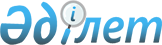 О признании утратившим силу приказа Министра энергетики и минеральных ресурсов Республики Казахстан от 24 января 2005 года № 10 "Об утверждении Правил пользования электрической энергией и Правил пользования тепловой энергией"Приказ Заместителя Премьер-Министра Республики Казахстан - Министра индустрии и новых технологий Республики Казахстан от 29 августа 2013 года № 270

      В соответствии с пунктом 2 статьи 21-1 и пунктом 1 статьи 43-1 Закона Республики Казахстан от 24 марта 1998 года «О нормативных правовых актах» ПРИКАЗЫВАЮ:



      1. Признать утратившими силу:



      1) приказ Министра энергетики и минеральных ресурсов Республики Казахстан от 24 января 2005 года № 10 «Об утверждении Правил пользования электрической энергией и Правил пользования тепловой энергией» (Зарегистрирован в Министерстве юстиции Республики Казахстан от 23 февраля 2005 года № 3455, опубликован в журнале «Бюллетень нормативных правовых актов центральных исполнительных и иных государственных органов Республики Казахстан» май 2005 год, № 14, статья 69);



      2) подпункт 4) Перечня изменений и дополнений в некоторые нормативные правовые акты Министерства энергетики и минеральных ресурсов Республики Казахстан, утвержденного приказом Министра энергетики и минеральных ресурсов Республики Казахстан от 14 декабря 2009 года № 337 (Зарегистрирован в Министерстве юстиции Республики Казахстан от 20 января 2010 года № 6013, опубликован в «Юридическая газета» от 6 апреля 2010 года № 47 (1843)).



      2. Департаменту электроэнергетики и угольной промышленности Министерства индустрии и новых технологий Республики Казахстан (Есимханов С.К.) в недельный срок направить копию настоящего приказа в Министерство юстиции Республики Казахстан и в Агентство Республики Казахстан по регулированию естественных монополий, а также обеспечить его официальное опубликование в средствах массовой информации.



      3. Контроль за исполнением настоящего приказа возложить на вице-министра индустрии и новых технологий Республики Казахстан Джаксалиева Б.М.



      4. Настоящий приказ вводится в действие со дня его подписания.      Заместитель Премьер-Министра

      Республики Казахстан – Министр

      индустрии и новых технологий

      Республики Казахстан                        А. Исекешев
					© 2012. РГП на ПХВ «Институт законодательства и правовой информации Республики Казахстан» Министерства юстиции Республики Казахстан
				